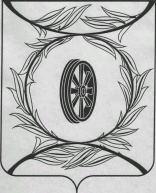 Челябинская областьСОБРАНИЕ ДЕПУТАТОВКАРТАЛИНСКОГО МУНИЦИПАЛЬНОГО РАЙОНАРЕШЕНИЕРассмотрев ходатайство исполняющего обязанности главы Карталинского муниципального района, в соответствии с Бюджетным кодексом Российской Федерации, Уставом Карталинского муниципального района,Собрание депутатов Карталинского муниципального района РЕШАЕТ:Внести в решение Собрания депутатов Карталинского муниципального района от 31.08.2017 года № 332 «О принятии полномочий по решению вопросов местного значения Карталинского городского поселения Карталинским муниципальным районом» (с изменениями от 28.09.2017 года № 337) следующие изменения:в приложении 1 «Расчет межбюджетных трансфертов по переданным полномочиям в 2017 году»:в строке 2 цифры «10128,9» заменить цифрами «9626,9»;в строке «Всего» цифры «34013,4» заменить цифрами «33511,4».2) в приложении 2 «Расчет межбюджетных трансфертов на 2018-2019 годы»:в строке 6 в колонке «2018 год» цифры «16362,30» заменить цифрами «16252,30»;в строке 8 в колонке «2018 год» цифры «233,30» заменить цифрами «343,30».2. Настоящее решение направить администрации Карталинского муниципального района для опубликования в газете «Карталинская новь».3. Настоящее решение разместить на официальном сайте администрации Карталинского муниципального района в сети Интернет.4. Настоящее решение вступает в силу со дня его официального опубликования.  Председатель Собрания депутатовКарталинского муниципального района                                             В.К. Демедюкот 19 декабря 2017 года № 383                   О внесении изменений в решение Собрания депутатов Карталинского муниципального района от 31.08.2017 года № 332 «О принятии полномочий по решению вопросов местного значения Карталинского городского поселения Карталинским муниципальным районом»